
ГБОУ ШКОЛА № 1375
дошкольное отделение
СП № 6ПРОЕКТ«Россия – Родина моя»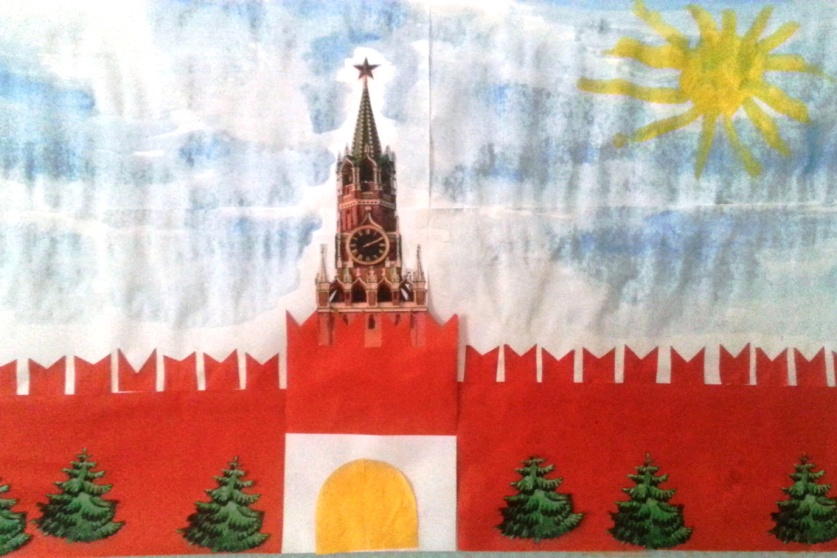 Воспитатель:
         Разводовская Т. Е.Москва, май 2016Проект: среднесрочный, исследовательскийУчастники проекта: воспитатель, музыкальный руководитель, родители, дети средней группыТема: «Россия – Родина моя!» - патриотическое воспитание  дошкольников.Теоретическое обоснование актуальности темы для педагогов, взрослого состава педагогического сообщества:Дошкольный возраст – это важнейший период становления личности, когда закладываются предпосылки гражданских качеств, развиваются представления о человеке, обществе, культуре. Очень важно привить детям чувство любви и привязанности к природным и культурным ценностям родного края, та как именно на этой основе воспитывается патриотизм. Задача родителей и педагогов – как можно раньше пробудить в растущем человеке любовь к родной земле, с первых шагов формировать у детей черты характера, которые помогут ему стать человеком и гражданином общества, воспитывать любовь и уважение к родному дому, детскому саду, родной улице, городу, чувство гордости за достижения страны, любовь и уважение к армии, гордость за мужество воинов, развивать интерес к доступным ребенку явлениям общественной жизни.Цель: формирование гражданской позиции, патриотическое воспитание дошкольников.Задачи: Физическое развитиеСовершенствовать двигательные навыки;Развивать координацию, ловкость, силовые и скоростные качества, внимание и быстроту реакции;Формировать представления о спортивных объектах Москвы. Социально-коммуникативное развитие:Развитие социального и эмоционального интеллекта;Воспитание ценностного отношения к народным традициям, культуре своего народа;Дать первичные представление о родном городе (достопримечательности, близлежащие улицы, ПДД), некоторых государственных праздниках (День космонавтики, День Победы), народном искусстве, великих соотечественниках (К. И. Чуковский, Ю. А. Гагарин), природе (городские птицы, растения)Познавательное развитие:Развивать первичные навыки проектной деятельности, оказывать помощь в оформлении его результатов и создании условий для их презентации сверстникам;Воспитание любознательности, интереса к проектной деятельности;Художественно-эстетическое развитие:Закрепить представления о творчестве К. И. Чуковского;Развитие изобразительных навыков, выразительного чтения стихов;Воспитывать интерес к фольклору, народным промыслам.Речевое развитие:Пополнить и активизировать словарь детей на основе углубления знаний о Москве, России;Развитие коммуникативных навыков, формирование умения обсуждать информацию о предметах, явлениях, событиях, выходящих за пределы их привычного ближайшего окружения;Воспитывать умение доброжелательно общаться со сверстниками.Ожидаемые результаты:для детей: сформированное понятие «Я - москвич», сформированность начальных патриотических чувств.для родителей: сформированная активная родительская позиция, в вопросах патриотического воспитания детей детей.Взаимодействие с семьями воспитанниковКонсультации для родителей «Актуальность патриотического воспитания дошкольников»;Обсуждение в электронном информационном пространстве содержания прогулок по Москве;Домашнее задание: подготовить мини-презентации «Моя улица», «Ветеран в моей семье»;Посещение музея космонавтики, музея сказок «Жили - были» (русские народные сказки)Участие в субботникеОрганизация развивающей предметно-пространственной среды для реализации проекта
Формы и методы работы в рамках проектной деятельностиОбразовательная деятельность
Совместная деятельность взрослых и детей в режимных моментахПРИЛОЖЕНИЕ I  		Беседы«На улице города» о ПДДЦель: уточнить представления детей о городском пассажирском транспорте, ПДДСодержание: Наш город очень большой. Как можно добраться из одного конца города в другой? (личный и общественный транспорт)Какие виды общественного транспорта есть в нашем городе? (метро, такси, автобус, троллейбус, трамвай)Как называются люди, которые пользуются общественным транспортом? (пассажиры)Кого мы называем участниками дорожного движения? (водители и пешеходы)Что надо знать, чтобы безопасно передвигаться по улицам города? (правила дорожного движения)Как называется часть дороги, по которой ездят автомобили? (проезжая часть или мостовая). Раньше дороги выкладывали камнями – мостили. Отсюда произошло слово «мостовая».Как называется часть дороги, по которой ходят пешеходы? (тротуар). Первые тротуары появились во Франции. Поэтому «тротуар» - слово французское и обозначает «дорога для пешеходов».Как пешеходы могут попасть с одной стороны дороги на другую? (по пешеходному переходу)Какие пешеходные переходы бывают? (наземные – «зебра», подземные, надземные)Какие правила перехода улицы вы знаете? (по пешеходному переходу, за руку со взрослым, посмотреть налево – направо, чтобы убедиться в безопасном переходе)Отгадайте загадку:На столбе висят три глаза		Нам команды говорит
Мы его узнали сразу		Кто, куда поехать может,
Каждый глаз, когда горит,		Кто идет, а кто стоит.
(светофор)Что означают сигналы светофора? (красный – стой, желтый – приготовься, зеленый - иди)Какие еще помощники на дороге помогают безопасному движению? (дорожные знаки)Я вам буду показывать дорожные знаки, а вы расскажете, что они означают. Воспитатель показывает дорожные знаки: «пешеходный переход», «осторожно дети», «дорога для велосипедистов», «въезд запрещен», «остановка общественного транспорта» и др. Воспитатель хвалит всех детей за знания.«Моя улица» подведение итогов совместного исследования с родителямиЦель: закрепить знания детей о своем микрорайоне, развивать связную речь.Содержание:Как называется наш с вами город? (Москва)А как называются жители Москвы (москвичи). Кто Илья? (москвич). А Катя? (москвичка)Как называется наш район? (Нагатино) Когда-то на месте нашего района было болото. Чтобы можно было ходить, строить дома, болота осушали, делали специальные настилы – гать. Деревня на гати – Нагатино.На какой улице расположен наш детский сад? (Нагатинская набережная)Какие еще улицы находятся рядом с нами? (Высокая, Нагатинский бульвар, Садовники, проспект им. Ю. В. Андропова)Кто может рассказать о своей улице? (выступления детей)  «К. И. Чуковский» Цель: закрепить представления о К. И. Чуковском, его творчестве
Содержание:Воспитатель: Мы с вами – москвичи. Наш город Москва – столица самой большой страны мира России. Наша страна – замечательная! И люди в ней тоже замечательные. Сегодня мы с вами вспомним творчество одного замечательного нашего соотечественника, поэта, писателя, написавшего много интересных сказок для детей. О ком речь? Догадайтесь сами!Воспитатель предлагает рассмотреть иллюстрации, послушать отрывок произведения и назвать эти произведения.Бабочка – красавица,		      2.	Он рычит, и кричит,
Кушайте варенье,				И усами шевелит:
Или вам не нравится			«Погодите, не спешите,
Наше угощенье?	(Муха-Цокотуха)	Я вас мигом проглочу!Проглочу, проглочу, не помилую».  (Тараканище)      3.	Одеяло убежало,			     4.	И прибежала зайчиха
Улетела простыня,				И закричала: «Ай-ай!
И подушка, как лягушка			Мой зайчик попал под трамвай!
Ускакала от меня.				Мой мальчик, мой зайчик
(Мойдодыр)					Попал под трамвай!» (Доктор Айболит) Маленькие дети,			   6.  	Скачет сито по полям,
Ни за что на свете				А корыто по лугам,
Не ходите в Африку, 			За лопатою метла
В Африку гулять!	(Бармалей)		Вдоль по улице пошла! (Федорино горе)
Наступила темнота,			   8.	И такая дребедень	Не ходи за ворота:				Целый день:
Кто на улицу попал – 			Динь-ди-лень,Заблудился и пропал. (Краденое солнце)	Динь-ди-лень,							Динь-ди-лень! (Телефон)Кто написал эти произведения?Какие еще произведения К. И. Чуковского вы знаете?Кто может прочесть наизусть отрывок из какой-либо сказки К. И. Чуковского?Хотите узнать побольше о К. И. Чуковском и его замечательных сказках? Тогда смотрите и слушайте!Просмотр презентации «К. И. Чуковский»,  автор: Полищук С. http://viki.rdf.ru/item/2454Вопросы по содержанию.«Ветеран в моей семье» подведение итогов совместного исследования с родителямиЦель: воспитание уважительного отношения к ветеранам ВОВ.Содержание: Какой государственный праздник отмечала наша страна 9 мая?В этот день, 71 год назад закончилась долгая и кровопролитная война с немецко-фашистскими захватчиками. Война длилась целых пять лет. Враг подошел к самой Москве. Но русские люди не дали захватить свою Родину. Мужественно боролись они с врагами, многие сложили головы на полях сражений. В память о героях возведено много памятников. Один из них (показ картинки) – могила Неизвестного солдата. Рядом горит вечный огонь. И надпись на памятнике гласит: «Никто не забыт! Ничто не забыто!» И мы с вами всегда будем помнить о подвиге русских людей, которые героически сражались за свое Отечество. 	Свой герой был или еще есть в каждой семье. Мой дед Ковалев Ефим Трофимович ушел на фронт на третий день войны. Принимал участие в битве за Москву и геройски погиб в бою под Смоленском.А вы можете рассказать о своих родственниках – ветеранах ВОВ? (выступления детей)Как отмечают день Победы в России? (парад, салют, праздничные концерты, украшают улицы)Давайте посмотрим парад Победы на Красной площади (просмотр видео).ПРИЛОЖЕНИЕ II Развлечение «Большое космическое путешествие»Цель: закрепить представления о празднике День космонавтикиМатериал: перчаточная кукла Баба – Яга, детали напольного конструктора лего, заготовки для коллажа «Большое космическое путешествие», клей, кленки, салфетки по количеству детей.Ведущая: Ребята, вы знаете, что 12 апреля вся наша страна отмечает День космонавтики. Сегодня мы поговорим о том, как люди стали осваивать космическое пространство, и почему именно 12 апреля мы отмечаем День космонавтики. Итак, 12 апреля 1961 года суждено было навсегда войти в историю человечества. В этот день с космодрома Байконур стартовал космический корабль – «Восток» с первым космонавтом Юрием Алексеевичем Гагариным. Космонавт - такого слова не было среди многих, многих тысяч слов. Привез его на Землю с неба летчик Юрий Алексеевич Гагарин. Впервые житель планеты «Земля» устремился к звездам. Впервые человек в космосе. Юрий Алексеевич Гагарин сделал виток вокруг земли, и этот полет открыл новую эру – эру полетов человечества в космическое пространство. Ведущий: 	Живем мы на нашей планет
В такой замечательный век!
И первый из первых в ракете 
Наш русский летит человек!            Не с целью разведки военной            На сверхскоростном корабле            Летел он один во Вселенной,            Чтоб снова вернуться к земле! 	(Сергей Михалков)Ведущая:  Ребята, сегодня мы с вами отправимся в космическое путешествие, но чтобы нам туда отправиться, надо знать ответы на некоторые вопросы:Летательный аппарат, на котором совершали полет герои в сказках. (Ковер-самолет.)Летит птица-небылица, а внутри народ сидит. (Самолет.)Летательный аппарат, на котором перемещаются инопланетяне. (Летающая тарелка.)Заворчу, застрекочу, в небеса улечу. (Вертолет.)Летательный аппарат, на котором летала Баба Яга. (Ступа.)Слышны звуки, появляется Баба-Яга (перчаточная кукла)Б.Я.: – И кто это там мою ступу вспоминал, а детишечки-ребятишечки (пытается их напугать) И куда это вы собрались, уж не в тридесятое ли царство? А не хотите ли моим турагентством  воспользоваться?Ведущая: Чем,чем?Б.Я.    Я ,Баба Яга, открываю свое туристическое агентство. Самые смелые, несомненно, захотят воспользоваться его услугами.Ой, да что же вы сидите,				Открываю тур-бюро,Словно репки во земле?				Несите злато – серебро.Заходите, заходите!					Вы еще не бывали в Панаме?Полетим на помеле!					Приезжайте, как раз там цунами.Все в Испанию, в жаркий Мадрид.		Как прекрасно питание в Греции:Кто приедет, тот сразу сгорит.			Уксус, перец и прочие специи.Ну как, решили, куда отправиться?
Ведущая: На Луну.Б.Я.  Ну хорошо, заказ принят, сейчас наколдую.Говорят, что колдоство –		Цамба – драмба- гребешок,Ерунда и баловство.			Жаб зажаренных мешок.Хоть не верю в ерунду я,		Кроли –троли – профитролиПотихонечку колдую.		Без горчицы и без соли..Поколдую, пошепчу:
Сделай все, что захочу! 
Отправляйтесь на Луну!Ведущая: Б.Яга, ведь для того,чтобы лететь в космос , нам понадобится космические корабли.Б-Я: Это очень просто. Двое детей берутся за руки – корабль. Один ребенок стоит в середине – космонавт. Под музыку корабли отправляются в путь. Прилетают в заданное место.Б-Я: Ой, ой, ой, прилетели они! Попробуйте отгадать мои космические загадки! Это будет ваше первое космическое задание!Большой подсолнух в небе,		Это что за потолок?Цветет он много лет,			То он низок, то высокЦветет зимой и летом,			То он сер, то беловат,А семечек все нет. (Солнце.)		То чуть-чуть голубоват,						А порой такой красивый —						Кружевной и синий-синий. (Небо.)Ночью на небе только один		Вся синяя дорожкаБольшой серебристый			Усыпана горошком. (Звезды.)Висит апельсин. (Луна.)Миновали две недели,Апельсины мы не ели,Но осталась в небе толькоАпельсиновая долька. (Месяц.)Б.Яга: Наши космические испытания продолжаются. Вы готовы? Тогда вот вам второе задание: все космонавты исследуют планету под космическую музыку, как только прозвучит сигнал тревоги – все космонавты бегут в укрытие (обручи), а кому не хватило укрытие отправляется на космический корабль.Ведущий: Давайте похлопаем самым ловким космонавтам. Б-Я: Караул! В нашем космическом корабле метеорит пробил дыру! Необходимо ее заделать. А чинить ее мы будем с помощью космических слов.Для этого задания потребуется конструкция из деталей конструктора лего: При каждом названном «космическом» слове (звезда, планета, космонавт и т.д.), в конструкцию добавляется кирпичик. Игра заканчивается, когда все кирпичики займут свои места.Б-я: Ай да молодцы! Устранили аварию. Пора возвращаться на Землю. Ведущий: А я предлагаю на память о нашем путешествии изготовить плакат, на котором мы изобразим наш полет!Дети выполняют коллективный коллаж (аппликацию из готовых форм) «Большое космическое путешествие». Затем все «садятся в комические корабли» и возвращаются на Землю.Ведущий:	Когда над Землею летит космонавт,
Глядят ему в след миллионы ребят.
Вечерней порою глядят в небеса,
Сияют, сияют ребячьи глаза.
И в них отражаются, ярко горят
Те звезды, к которым они полетят!
Мчатся ракеты к дальним мирам.
К подвигам сердце рвется.
Кто верит крылатым, как песня, мечтам,
Тот цели своей добьется!Ведущая: Наше занятие окончено, но знакомство с удивительным миром космоса продолжается. До новых встреч, ребята!ПРИЛОЖЕНИЕ III Консультация для родителей «Актуальность проблемы патриотического воспитания дошкольников»Маленькая Родина все равно,
Большая, ведь она единственная.Ж. РенарМоя малая Родина… У каждого человека она своя, но для всех является путеводной звездой, которая на протяжении жизни человека определяет очень многое, если не сказать – все! С ранних лет формируются первые представления об окружающем мире, и происходит это, прежде всего через ознакомление с традициями «своей» социокультурной среды – местными историко-культурными, национальными, географическими, природными особенностями региона. Ведь известно, что именно дошкольный возраст – это важнейший период становления личности, когда закладываются предпосылки гражданских качеств, развиваются представления о человек, обществе, культуре. Очень важно привить детям чувство любви и привязанности к природным и культурным ценностям родного края, та как именно на этой основе воспитывается патриотизм. Первые чувства гражданственности и патриотизма. Доступны ли они малышам? Исходя из многолетнего опыта работы педагогов  в данном направлении , можно дать утвердительный ответ: дошкольникам, особенно старшего возраста, доступно чувство любви к родному городу, родной природе, к своей Родине, а это и есть начало патриотизма, который рождается в познании, а формируется в процессе целенаправленного воспитания. Задача родителей и педагогов – как можно раньше пробудить в растущем человеке любовь к родной земле, с первых шагов формировать у детей черты характера, которые помогут ему стать человеком и гражданином общества, воспитывать любовь и уважение к родному дому, детскому саду, родной улице, городу, чувство гордости за достижения страны, любовь и уважение к армии, гордость за мужество воинов, развивать интерес к доступным ребенку явлениям общественной жизни. Любовь ребенка к отчизне характеризуется яркой эмоциональной окрашенностью.«Красота родного края, открывающаяся благодаря сказке, фантазии, творчеству – это источник любви к Родине. Понимание и чувствование величия, могущества Родины приходит к человеку постепенно и имеет своими истоками красоту». Эти слова В.А.Сухомлинского как нельзя точно отражают специфику и суть работы детского сада по патриотическому воспитанию детей. Источником формирования у ребенка любви к родным местам является участие его в общественно- полезном труде, и гражданская ответственность родителей, близких.Патриотическое воспитание – понятие емкое. С умения видеть красоту родной природы начинается чувство Родины. Пристальное внимание воспитателей должно быть направлено на содержание детской деятельности. Руководя любым видом деятельности, взрослые могут влиять на чувственную сферу ребенка, его нравственные проявления, суждения, отношение к сверстникам, расширять и уточнять знания, формировать у него начальное чувство Родины – правильное отношение к обществу, людям, труду, своим обязанностям. Каждый вид деятельности создает благоприятные возможности для осуществления определенных задач воспитания: на занятиях решать задачи, связанные с умственным развитием ребенка, в игре- навыки коллективизма, в процессе трудовой деятельности – уважение к людям труда, трудолюбие и бережливость, организованность и чувство ответственности и долга.При правильном воспитании в дошкольном возрасте интенсивно развиваются ценностное восприятие окружающего мира, наглядно- образное мышление, творческое воображение, непосредственное эмоциональное отношение к окружающим людям, сочувствие к их нуждам и переживаниям. Таким образом, патриотическое воспитание детей дошкольного возраста – важная и приоритетная задача всестороннего и гармоничного развития личности ребенка. Фундамент будущего человека закладывается в раннем детстве. Для дошкольного периода характерны начальная обучаемость и податливость педагогическим влияниям, сила и глубина впечатлений. Поэтому все, что усвоено в этот период – знания, навыки, привычки, способы поведения, складывающиеся черты характера – оказываются наиболее прочными и являются в полном смысле слова фундаментом дальнейшего развития личности ребенка.http://nsportal.ru/detskii-sad/vospitatelnaya-rabota/2014/11/19/aktualnost-problemy-patrioticheskogo-vospitaniyaПРИЛОЖЕНИЕ IV             Планы - конспекты занятий«В гости к матрешке» аппликацияЦель: продолжать знакомить с народными промысламиЗадачи: закрепить представление о Семеновской матрешке, как о народной игрушке; учить аппликативно изображать элементы узора; совершенствовать умение вырезать круги из квадратов, овалы из прямоугольников; воспитывать интерес к народному искусству.Сюрпризный момент: Внесение матрешкиОсновная часть:Рассматривание кукол, их росписи;Предложить детям украсить силуэты матрешек цветами и листьями;Напомнить способы изображения цветов, вырезывания кругов из квадратов;Предложить подумать над тем, как можно сделать листья из прямоугольников;Выполнение аппликации. Заключительная часть: Матрешка рассматривает и хвалит все работы, особенно отмечает аккуратные.«Лошадка» - лепка по мотивам дымковской игрушкиЦель: продолжать знакомить с народными промыслами Задачи: закреплять представления о дымковской игрушке; учить лепить животных на основе дуги; показать способы украшения игрушки по мотивам дымковской.Сюрпризный момент: приглашение на ярмарку в г. Вятку;Основная часть:Рассматривание дымковских игрушек, особенное внимание обратить на лошадку;Уточнить элементы узора;Предложить вылепить лошадку, показать способ лепки;Предложить подумать, как украсить лошадку, вылепленную из пластилина (разноцветными кругами); Похвалить всех детей. предложить в группе устроить ярмарку – выставку поделок.3. «Филимоновская игрушка» - роспись силуэтаЦель: продолжать знакомить с народными промыслами;Задачи: закреплять представления о филимоновской игрушке (свистульке), элементах росписи; учить изображать элементы узора; совершенствовать изобразительные навыки; воспитывать интерес к народному искусству.Вводная часть: Предложить угадать, что звучит (подуть в свистульку);Основная часть: рассматривание филимоновской игрушки, элементов росписи;показ способов изображения элементов росписи филимоновской игрушки;роспись силуэтов: мальчикам – петушки, девочкам – лошадки.Заключительная часть: положительная оценка работ, отметить аккуратные и оригинальные.«Иллюстрация к сказке К. Чуковского «Муха - Цокотуха» - рисованиеЦель: закреплять представления о великих соотечественниках, творчестве К. И. ЧуковскогоЗадачи: познакомить с понятием художник – иллюстратор; вспомнить известные сказки К. И. Чуковского; учить изображать насекомых; вызвать интерес к образному изображению сюжета сказки.Вводная часть: Воспитатель предлагает рассмотреть иллюстрации к сборнику произведений К. И. Чуковского.Основная часть:определить понятия «иллюстрация», «художник - иллюстратор»;рассмотреть иллюстрации к сказке «Муха  - Цокотуха», объяснить, что иллюстрация изображает конкретное событие сюжета;предложить самостоятельно нарисовать иллюстрацию к сказке «Муха - Цокотуха»;показать способы изображения насекомых;Предложить детям рассказать, какой именно момент сказки отражен в рисунке.ПРИЛОЖЕНИЕ V  
Сценарий спектакля по мотивам сказки К. И. Чуковского «Муха - Цокотуха»Дети на стульях за занавесом. Ведущий выходит под народную музыкуВедущий: Здравствуйте, гости дорогие. Рада вас видеть. Скажите,  а вы сказки любите? А уж я их как люблю… А как называются люди, которые сочиняют сказки? (сказочники) А которые сочиняют стихи? (поэты) А которые пишут сказки в стихах? (поэты - сказочники) Вот мой любимый детский поэт – сказочник К. И. Чуковский, который написал удивительные и интересные сказки: «Мойдодыр», «Доктор Айболит», «Телефон», «Федорино горе», «Краденое солнце»…И сегодня вы увидите спектакль по мотивам сказки К. И. Чуковского «Муха - Цокотуха».		Открывайте шире глазки
			Наступило время сказки…Выходит МУХА			Муха, муха – Цокотуха
					Позолоченное брюхо
					Муха по полю пошла
					Муха… ах!... денежку нашла!					Уж пойду я на базар
					И куплю там самовар! (уходит за занавес) Ведущий: 		А базар гудит! А базар шумит!Выходят КОРОБЕЙНИКИ1. Кому баранки соленые?2.Кому пироги слоеные?3.Кому калачи, только что из печи?4.Кому булки сахарные?5.Кому пряники мятные?6.Кому хрустящее печенье?7.Кому вишневое варенье?8.Кому сладкие конфеты?9.Кому фруктовые рулеты?10.Кому лучший товар,
      Кому русский самовар?Под музыку КОРОБЕЙНИКИ выходит муха, рассматривает товары, кланяется продавцу самовара, протягивает денежку. Продавец кланяется, берет денежку, муха берет самовар. Коробейники уходят, муха накрывает на стол, выходят ТАРАКАНЫ, маршируют под музыкуМуха:			Проходите тараканы
			Я вас чаем угощу!Тараканы встают за стол, пьют чайВедущий:		Тараканы прибегали,
			все стаканы выпивали!Под музыку выходят БУКАШКИ и КУЗНЕЧИК, садятся за стол___________	А букашки, а букашки___________	По три чашки, по три чашки___________	С молоком, с крендельком!___________	И кузнечик и кузнечик!
		Я совсем как человечек!Под музыку выходят БЛОШКИ Ведущий:		Приходили к мухе блошки
			Приносили ей сапожки___________	А сапожки не простые___________	В них застежки золотыеОтдают сапоги, садятся чаевничать. Под музыку выходит ПЧЕЛАВедущий	Приходила к мухе 
Бабушка пчела__________	Я мухе – Цокотухе 
Меду принесла.Под музыку вылетают БАБОЧКИ, кружатся в танцеМуха:	Бабочки – красавицы
Кушайте варенье
Или вам не нравится
Наше угощенье?Ведущий:	Нынче муха-цокотуха…Все: 	Именинница!Гости и муха играют в «Каравай»Под музыку выходит ПАУК, все боятся, встают в угол, паук тащит мухуВедущий: 	Вдруг какой-то старичок – паучок
Нашу муху в уголок поволок
Хочет бедную убить
Цокотуху погубить!кормила я вас
Муха:	Дорогие гости помогите
Паука – злодея прогоните
И кормила я вас
И поила я вас
Не покиньте меня
В мой последний час!Ведущий:	Но жуки червяки испугалися
По углам, по щелям разбежалисяВсе прячутся, кузнечик бегает туда – сюдаВедущий:	А кузнечик, а кузнечик
Ну совсем как человечек
Скок, скок, под кусток, за мосток…Кузнечик убегает за занавес, высовывает головуКузнечик:	И молчок! снова прячетсяПаучок ставит в середину стул, привязывает мухуВедущий:	А злодей-то не шутит
Руки –ноги он мухе веревками крутит…
Муха криком кричит надрываетсяМуха:	Помогите!Ведущий:	А злодей молчит, ухмыляется!Паучок грозит всем кулаком, вылетает КОМАР, паук прячется за стулКомар____________	Где убийца? Где злодей?
Не боюсь его когтей!Ведущий:	Подлетает к пауку,
Саблю вынимает
И злодея паука
Лихо прогоняет!Гонится за пауком, паук убегает. Комар убирает саблю, разматывает мухуВедущий: 		Муху за руку берет
			И к окошечку ведетКомар:		Я злодея погубил
			Я тебя освободил
			А теперь душа девица
			На тебе хочу жениться!Под марш Мендельсона идут по кругуВедущий:		Тут букашки и козявки
			Вылезают из-под лавкиВсе: 			Слава, слава комару – победителю!____________	Эй, сороконожки
			Бегите по дорожке____________	Зовите музыкантов 
			Будем танцевать!Звучит песня «Уральский самовар», все выходят из-за кулис, общий танец.ЦентрыТемаТематический уголокДень космонавтикиДень ПобедыВыставка«Народные промыслы»Мини - музей«Колокольчики России»Книжный уголокРусские народные сказкиПроизведения К. И. ЧуковскогоАтрибуты для с/р игрпредметы народного быта: самовар, чугунок, ухват и др.касса, изделия народных промыслов из дерева, фишки (деньги)Дидактические игрыДомино «Дорожные знаки»Лото «Город мастеров»Парные пазлы «Ситуация – дорожные знаки»Альбомы, иллюстративный материалНародные промыслыФото улиц: Нагатинская, Нагатинская набережная, Нагатинский бульвар, Высокая, Садовники, проспект Ю. В. Андропова Достопримечательности Москвы (цирк, зоопарк, кукольный театр, Красная площадь, царь – пушка, царь – колокол)Фото К. И. ЧуковскогоГородские птицыВесенние цветыНабор «Детям о космосе»День ПобедыАудио материалРусские народные песни, мелодииТворческие центрыцветной картон, бумага, готовые формы для аппликации, шаблоны, трафареты, блестки, пластилин, Оборудование для труда в природелопатки, грабли, лейкисемена растений, рассадаОбразовательная областьМодульТемаСоциально-коммуникативное развитиеНравственное воспитание«В гости к Матрешке» (уроки вежливости – элемент занятия)Социально-коммуникативное развитиеСемья и общество«К бабушке в деревню» (сюжетно-ролевая игра с использованием предметов р. н. быта)Социально-коммуникативное развитиеТрудовое воспитание«Сделаем нашу группу (город) чище» хозяйственно-бытовой труд, субботник«Посадим цветы», «Наш огород», посадка растенийСоциально-коммуникативное развитиеОБЖ «На улице города» - беседа, д/и по ПДДПознавательное развитиеФЭМП«Магазин народной игрушки» сюжетно-дидактическая игра с элементами счетаПознавательное развитиеИсследовательская деятельность«Моя улица» совместное исследование с родителямиПознавательное развитиеПредметный мир«Народные игрушки» рассматривание дымковской, филимоновской игрушки, семеновской матрешки, альбомов с картинками«Город мастеров» сюжетно-дидактическая играПознавательное развитиеСоциальный мир«Моя Москва» рассматривание фотографий, картинок«К. Чуковский» - беседа о писателе – соотечественнике, уточнение представлений о его творчестве
«Большое космическое путешествие» развлечение«День Победы» - тематическое музыкальное занятиеПознавательное развитиеМир природы«Городские птицы»«Весенние цветы нашего сада» наблюдения, рассматривание иллюстрацийРечевое развитиеРазвитие речиСпектакль «Муха – Цокотуха» работа над спектаклем: разучивание текста, средства выразительности речи.Речевое развитиеХудожественная литератураРусский народный фольклорПроизведения К. ЧуковскогоРазучивание р. н. считалокХудожественно-эстетическое развитиеПриобщение к искусствуРассматривание иллюстраций Е. Рачева к русским народным сказкамХудожественно-эстетическое развитиеИзобразительная деятельность«В гости к Матрешке» аппликация«Лошадка» лепка по мотивам дымковской игрушки«Иллюстрация к сказке К. Чуковского «Муха Цокотуха» рисованиеХудожественно-эстетическое развитиеКонструктивно – модельная деятельность«Театральная мастерская» изготовление элементов костюма к спектаклю «Муха - Цокотуха»«Сказочная мастерская» самостоятельная творческая деятельность (кокошники, сарафаны, рубахи и т.д.)Художественно-эстетическое развитиеМузыкаСлушание русских народных мелодий
Разучивание танцев к спектаклюСпектакль «Муха - Цокотуха» с использованием фольклорных элементовФизическое развитиеФормирование ЗОЖ«Витамины с нашей грядки» - беседы о пользе природных витаминовФизическое развитиеФизическая культураНародные подвижные игрыДосуг «Там, на неведомых дорожках» по сюжетам р. н. сказокФормаТемаБеседы«На улице города» о ПДД«Моя улица» подведение итогов совместного исследования с родителями«К. И. Чуковский»  «Ветеран в моей семье» подведение итогов совместного исследования с родителямиМини-проекты«Моя улица» совместно с родителями«Ветеран в моей семье»Досуги, развлеченияСпектакль «Муха - Цокотуха» с использованием фольклорных элементов«Большое космическое путешествие» развлечение«Там на неведомых дорожках» физкультурный досуг по сюжетам р. н. сказокПраздничный концерт «День Победы»ИгрыСюжетно-дидактические игры:«К бабушке в деревню»«Магазин народной игрушки»«Город мастеров»Дидактические игрыДомино «Дорожные знаки»Лото «Город мастеров» (народные промыслы)«Подбери пару» (парные пазлы: ситуация – дорожный знак)Русские народные подвижные игры«Гуси - гуси»«У медведя во бору»«Пятнашки»«Ляпка»«Мячик кверху»ЭкскурсииМузей космонавтикиМузей сказок «Жили - были» экскурсия по русским народным сказкамЧтениеРусские народные сказки 
Произведения К. И. ЧуковскогоНаблюдения«Городские птицы»«Весенние цветы»Рассматривание«Колокольчики России» экспонаты мини-музея«Народные игрушки» экспонаты выставки«Народные игрушки» альбом«Моя Москва» альбом«Городские птицы» альбом«Весенние цветы» альбомТруд«Сделаем нашу группу чище» хозяйственно-бытовой труд«Сделаем наш город чище» субботник«Посадим цветы»«Наш огород»НОД«В гости к матрешке» аппликация«Филимоновская игрушка» роспись силуэта«Лошадка» лепка по мотивам дымковской игрушки«Иллюстрация к сказке К. Чуковского «Муха - Цокотуха» - рисование